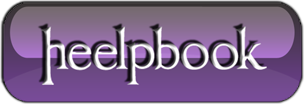 Cos’è il furto di identità?Furto d’identità è un qualsiasi tipo di frode che porta alla perdita di dati personali, come password, nomi utente, dati bancari o numeri di carte di credito. Su internet a volte il furto di identità online è detto phishing.Il furto di identità non è una novità. I ladri hanno sempre trovato il modo di acquisire illegalmente informazioni personali altrui approfittando della buona fede (un comportamento noto anche come l’ingegneria sociale), rubando posta dalle cassette delle lettere o addirittura frugando in cassonetti e cestini della spazzatura. Adesso che il furto di identità ha raggiunto la rete, i criminali possono truffare un maggior numero di persone e quindi guadagnare molto di più.Le frodi telematiche possono contenere i seguenti elementi:Messaggi allarmistici e minacce di chiusura dell’account.Promesse di denaro senza fatica.Offerte troppo belle per essere vere.Richieste di donazioni a enti benefici subito dopo che un disastro naturale ha fatto notizia.Pessima grammatica e ortografia.Cosa fare se ritieni di essere vittima di una frodeSe temi di aver risposto a un tentativo di phishing fornendo informazioni personali o finanziarie, attieniti ai seguenti passaggi per ridurre al minimo eventuali conseguenze.Modifica password e/o PIN di tutti gli account online che temi possano essere compromessi.Inserisci un avviso di frode nelle tue relazioni creditizie. Consulta la banca o il tuo consulente finanziario se non sai come procedere.Contatta direttamente la banca o l’operatore online. Non seguire il link nel messaggio email fraudolento.Se sei a conoscenza dell’accesso o dell’apertura fraudolenta di tuoi account, chiudili.Esamina gli estratti conto bancari e delle carte di credito periodicamente e verifica l’eventuale presenza di spese immotivate o operazioni non richieste da te.Furto e Frode di IdentitàIl furto di identità si verifica quando qualcuno ottiene indebitamente i vostri dati personali. Si parla, invece, di frode di identità quando un criminale usa i vostri dati a vostra insaputa per ottenere credito, beni o altri servizi in modo fraudolento. Nel Regno Unito il costo complessivo è di oltre £ 1,2 miliardi, ma i danni per le vittime non sono solo finanziari; può essere un processo lungo e traumatico reclamare la propria identità.Sia a casa che a lavoro abbiamo a che fare quotidianamente con informazioni che prese singolarmente possono sembrare innocue ma, messe insieme, possono essere molto preziose per i criminali che potrebbero utilizzarle per ottenere documenti di identità e patenti di guida a vostro nome, aprire conti bancari, ottenere carte di credito, prestiti e indennità statali.Come avviene il furto di identità?Durante l’arco della giornata si può correre il rischio di subire un furto di identità a casa, quando si è in giro oonline. Se sapete dove guardare e come proteggervi, le possibilità che ciò si verifichi si riducono notevolmente.In sostanza, i ladri di identità sono alla ricerca di informazioni personali su di voi, la vostra famiglia o anche la vostra attività, come il vostro nome completo, l’indirizzo attuale o precedente, la data di nascita e altre importanti informazioni come ad esempio i dati del vostro conto bancario o della vostra carta di credito.Ecco alcuni dei modi più comuni attraverso cui i criminali recuperano le informazioni necessarie per rubare la vostra identità:A casaBin Raiding - I ladri di identità possono rovistare nella vostra immondizia. Bollette, estratti conto bancari e della carta di credito, lettere personali o curricula vitae contengono preziose informazioni personali che possono essere usate per rubare la vostra identità distruggete tutti i documenti che non volete che cadano nelle mani di un estraneo.SUGGERIMENTO: Utilizzate un distruggidocumenti a frammento o microframmento per la massima sicurezza.Cambiamento di indirizzo - I truffatori possono ricevere un’ingente quantità di informazioni sul vostro conto se a seguito di un trasferimento di residenza, ci si dimentica di comunicare la variazione dell’indirizzo alle Poste Italiane, alla Banca e a tutte le altre organizzazioni con cui si è in contatto.In seguito a un cambiamento di residenza, fatevi reindirizzare la posta al nuovo indirizzo per almeno un anno.Contatti indesiderati - Fate molta attenzione a chi vi contatta: spesso i truffatori si dichiarano incaricati di una banca e vi chiedono di aggiornare i vostri dati personali. Accade la stessa cosa con coloro che si presentano come ricercatori di mercato e vi richiedono informazioni personali. Le organizzazioni affidabili non faranno difficoltà davanti a una vostra richiesta di accertamento dell’autenticità prima di fornire tali informazioni.In giroFurto o smarrimento del portafoglio - Generalmente i portafogli contengono , carte di redito e documenti di identità come la patente di guida e le tessere di iscrizione a determinate associazioni. Sebbene le vittime si accorgono molto presto che il loro portafoglio è stato rubato, spesso si rendono conto del valore delle informazioni in esso contenute quando è ormai troppo tardi.Skimming - Si verifica in genere quando, ad esempio, una commessa o cameriere copiano i dati della carta di credito quando si effettua un acquisto. Queste informazioni vengono poi vendute a bande criminali. Come il phishing, lo skimming può essere utilizzato anche solo per raccogliere informazioni e utilizzare la carta di credito in modo fraudolento senza rubare la vostra dentità.OnlineInformazioni personali online - A tutti coloro che usano internet viene chiesto regolarmente di fornire informazioni personali per poter accedere a determinati siti o per poter acquistare beni. Un crescente numero di utenti, inoltre, fornisce un’elevata quantità di dati personali a social network come Facebook, Bebo, Twitter, Linkedin e MySpace.